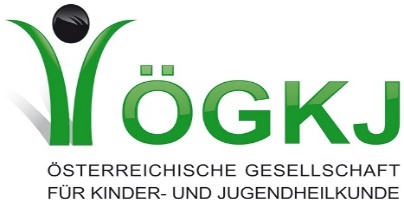 ProjektförderungAntragsumme bis € 50.000,-Präambel Die Österreichische Gesellschaft für Kinder- und Jugendheilkunde (ÖGKJ) fördert Projekte, welche dem Imagegewinn und der Weiterentwicklung der österreichischen Pädiatrie dienlich sind. Der jährlich neu festzulegende Gesamtförderbetrag wird jeweils auf der 2. Präsidiumssitzung (in der Regel im März) festgelegt.Der Förderbetrag für die Projektförderung einzelner Projekte wird mit max. 50.000.- EUR festgelegt. Es ist besonders darauf zu achten, dass geförderte Projekte die Interessen der ÖGKJ-Mitglieder berücksichtigen. Die zur Verfügung gestellten Mittel sollen zudem zu etwa gleichen Teilen für die niedergelassene bzw. stationäre Pädiatrie zur Verfügung gestellt werden. Anträge können von allen Personen gestellt werden, die seit mindestens 2 Jahren durchgehend ÖGKJ-Mitglied sind.Pro Jahr gibt es zwei Einreichfristen für die Antragsteller:innen (31.03. und 30.09.). Der jährlich neu festgelegte Förderbetrag wird hierbei zu gleichen Teilen auf diese beiden Termine aufgeteilt. Spätestens mit Ende der Einreichfrist werden die Projektanträge an die Gutachter:innen geschickt.Begutachtung des Antrages Alle Anträge werden durch vier neutrale Gutachter:innen beurteilt. Die Auswahl der Gutachter:innen obliegt dem Präsidium. Die Gutachter:innen sollen eine Empfehlung abgeben, ob das Projekt gefördert werden soll. Die endgültige Entscheidung über eine Förderung trifft das Präsidium. Dabei ist auf eine ausgewogene Förderung für niedergelassene und stationäre Pädiatrie zu achten. Das Präsidium hat dem Vorstand und der Vollversammlung im Rahmen der jährlichen Jahrestagung über die geförderten Projekte zu berichten und seine Entscheidungen zu begründen. Überschreitet das Gesamtvolumen der beantragten Projekte den für das jeweilige Kalenderjahr freigegebenen Betrag, sind die eingereichten Projekte nach ihrer Priorität in der jeweils nach Ende der Einreichfrist stattfindenden Präsidiumssitzung (in der Regel Mai/Juni und Dezember) auch auf Basis der eingeholten Gutachten zu reihen.Ein nicht gefördertes Projekt kann zur nächsten Einreichfrist unverändert oder modifiziert noch einmal eingereicht werden und durchläuft dann abhängig davon, ob Änderungen stattgefunden haben oder nicht, einen neuerlichen Begutachtungsprozess.AntragsformularTitel des ProjektsFalls der Platz in diesem Formular nicht ausreicht, kann eine detaillierte Projektbeschreibung auch	als Anhang beigefügt werden. Maximal 10 SeitenFormatvorschlag: Schrift Calibri, Schriftgröße 11; Zeilenabstand 1,5Struktur z.B.: Einleitung, Ziel/Fragestellung, Methoden, Zeitplan, LiteraturFalls der Platz in diesem Formular nicht ausreicht, kann eine detaillierte Beschreibung auchals Anhang beifügt werden. Maximal 2 SeitenBitte reichen Sie diesen Antrag als Word-Dokument ein. Danke!Vergeben Sie Noten nach dem österreichischen Notensystem: 1= sehr gut … 5= sehr schlechtDas eingereichte Projekt ….	Das beantragte Projekt soll		 gefördert werden		 nicht gefördert werdenBegründungVergeben Sie Noten nach dem österreichischen Notensystem: 1= sehr gut … 5= sehr schlechtDas eingereichte Projekt ….	Das beantragte Projekt soll		 gefördert werden		 nicht gefördert werdenBegründungVergeben Sie Noten nach dem österreichischen Notensystem: 1= sehr gut … 5= sehr schlechtDas eingereichte Projekt ….	Das beantragte Projekt soll		 gefördert werden		 nicht gefördert werdenBegründungVergeben Sie Noten nach dem österreichischen Notensystem: 1= sehr gut … 5= sehr schlechtDas eingereichte Projekt ….	Das beantragte Projekt soll		 gefördert werden		 nicht gefördert werdenBegründungDas beantragte Projekt soll		 gefördert werden		 nicht gefördert werdenBegründungBei positiver Entscheidung erfolgt die Überweisung des genehmigten Betrages auf ein vom/von der Antragsteller:in genanntes Konto. Die Projektdauer beträgt maximal 2 Jahre. Sie beginnt mit dem Datum der Überweisung. Nach Projektende ist binnen 6 Monaten ein Abschlussbericht sowie eine Kostenaufstellung über die Verwendung der Mittel (die ggf. stichprobenartig geprüft werden kann) an den/die Kassenführer:in der ÖGKJ zu übermitteln. Verbliebene Gelder sind an das Konto der ÖGKJ zurück zu überweisen. Eine Überleitung verbliebener Mittel in ein Folgeprojekt ist nicht möglich.Der/Die Antragsteller:in bestätigt durch Unterschrift seine/ihre Zustimmung zu diesen Modalitäten.TitelVorname & NachnameE-Mail selbstständig 			 angestelltDienstgeberFacharzt/Fachärztin seitAllfällige AdditivfächerÖGKJ Mitglied seitTitelVorname & NachnameAdresseE-MailFunktionPositionBetrag in EUR(von der ÖGKJ beantragte) ProjektkostenWeitere SponsorenBetrag in EURdient der österreichischen Pädiatrienützt den Anliegen der ÖGKJbringt einen Nutzen für die niedergelassene Pädiatriebringt einen Nutzen für die stationäre Pädiatrieist innovativleistet einen Beitrag zur Gesundheitsförderungdie beantragten Kosten (Einzelpositionen) sind angemessender Projektantrag lässt eine erfolgreiche Umsetzung erwartender Projektantrag lässt eine wissenschaftliche Umsetzung erwarten (Publikation)das Projekt hat günstige nachhaltige Konsequenzendient der österreichischen Pädiatrienützt den Anliegen der ÖGKJbringt einen Nutzen für die niedergelassene Pädiatriebringt einen Nutzen für die stationäre Pädiatrieist innovativleistet einen Beitrag zur Gesundheitsförderungdie beantragten Kosten (Einzelpositionen) sind angemessender Projektantrag lässt eine erfolgreiche Umsetzung erwartender Projektantrag lässt eine wissenschaftliche Umsetzung erwarten (Publikation)das Projekt hat günstige nachhaltige Konsequenzendient der österreichischen Pädiatrienützt den Anliegen der ÖGKJbringt einen Nutzen für die niedergelassene Pädiatriebringt einen Nutzen für die stationäre Pädiatrieist innovativleistet einen Beitrag zur Gesundheitsförderungdie beantragten Kosten (Einzelpositionen) sind angemessender Projektantrag lässt eine erfolgreiche Umsetzung erwartender Projektantrag lässt eine wissenschaftliche Umsetzung erwarten (Publikation)das Projekt hat günstige nachhaltige Konsequenzendient der österreichischen Pädiatrienützt den Anliegen der ÖGKJbringt einen Nutzen für die niedergelassene Pädiatriebringt einen Nutzen für die stationäre Pädiatrieist innovativleistet einen Beitrag zur Gesundheitsförderungdie beantragten Kosten (Einzelpositionen) sind angemessender Projektantrag lässt eine erfolgreiche Umsetzung erwartender Projektantrag lässt eine wissenschaftliche Umsetzung erwarten (Publikation)das Projekt hat günstige nachhaltige KonsequenzenHöhe der Förderung in EUR:Ort, DatumUnterschrift ÖGKJ Präsident:inOrt, DatumUnterschrift Antragssteller:in